Şubat 2015 Tüketici Güven Endeksi’ne ilişkin veriler Türkiye İstatistik Kurumu (TÜİK) tarafından 19 Şubat 2015 tarihinde yayımlandı.TÜİK tarafından aylık yayımlanan Tüketici Güven Endeksi, tüketicilerin yakın gelecekte yapılması planlanan harcama ve tasarruflarına ilişkin eğilimleri hakkında bilgi vermektedir.Tüketici Güven Endeksi bir önceki aya göre sınırlı bir artış sergilemiştir.2015 Ocak ayında 67,71 olan Tüketici Güven Endeksi, Şubat ayında 0,35 puan artarak 68,06 seviyesine yükselmiştir.  Böylelikle, 2014 Eylül ayında gösterdiği sınırlı yükselişin ardından düşüş eğiliminde olan endeks, tekrar sınırlı bir yükseliş eğilimi göstermiştir. Bir önceki yılın aynı dönemine göre ise 1,14 puan azalış göstermiştir.Şekil 1: Tüketici Güven Endeksi (Ocak 2014-Şubat 2015)Tüketici Güven Endeksi alt kalemlerindeki değişime bir önceki aya göre bakıldığında, gelecek 12 ay için hanenin maddi durum beklentisinin (1,09 puan) ve genel ekonomik durum beklentisinin (0,62 puan) kötüleştiği, bu beklentiler karşısında tasarruf etme ihtimalinin ise 1,31 puan arttığı görülmektedir (Tablo 1). İşsiz sayısı beklentisinde ise 1,83 puan iyileşme yaşanmıştır.Tablo 1:Tüketici Güven Endeksi Alt Kalemleri2015 ŞUBATTÜKETİCİ GÜVEN ENDEKSİ19 Şubat 2015                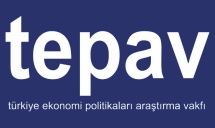 EndeksEndeksDeğişim oranı, %Değişim oranı, %Oca.15Şub.15Bir önceki yılın aynı ayına göreBir önceki aya göreTüketici Güven Endeksi67,7168,06-0,10,5Hanenin maddi durum beklentisi87,8486,75-1,1-1,2Genel ekonomik durum beklentisi91,4990,87-0,3-0,7İşsiz sayısı beklentisi67,8169,640,72,7Tasarruf etme ihtimali23,6925,002,95,5